PLANEJAMENTO DIDÁTICO PARA SER DESENVOLVIDO EM DOMICÍLIOPROFESSORA: NATÁLIA		3° ANO B		Data: 05/10/2020 a 09/10/2020	Fazer cabeçalho sempre que tiver atividades para serem realizadas no cadernoColocar no cabeçalho: Nome da escola.Atividades domiciliares, data.Nome completo do aluno.2 ª FEIRA3ª FEIRA4ª FEIRA5ª FEIRA6ª FEIRAAtividade Leitura:“O cabelo da menina”Livro disponível no grupo.NÃO IMPRIMIR.Atividade Leitura:“O cabelo da menina”Livro disponível no grupo.NÃO IMPRIMIR.Atividade Leitura: “O cabelo da menina”Livro disponível no grupo.NÃO IMPRIMIR.Atividade Leitura: “O cabelo da menina”Livro disponível no grupo.NÃO IMPRIMIR.Atividade Leitura: “O cabelo da menina”Livro disponível no grupo.NÃO IMPRIMIR.CiênciasLivro didático de Ciências - Continuação – mais atividades “Págs. 80 e 81PortuguêsAPOSTILA APRENDER SEMPRE:Sequência didática 2 – Brincadeiras tradicionais.
Aula 1- você gosta de brincar.  Aula2– Cabra-cega Aula 3-Amarelinha (páginas 23 a 30)BIBLIOTECA – Leitura do livro: “O cabelo da menina”Livro disponível no grupo.ArteCorreção das atividades de ciênciasMúsicaEd. FísicaMatemáticaAPOSTILA APRENDER SEMPRE: Sequência didática 2 – Quatro estudantes e muitas atividades matemáticas “
Aula 1– Um ditado de números.Aula 2– As cartelas de números e os blocos de construção Aula 3– Os valores de cédulas e moedas. (páginas 25 a 30)Momento da leitura: Escolher um trecho da história: “O cabelo da menina”Fazer a leitura e enviar áudio ou vídeo à professora.Correção das atividades dePortuguêsCiênciasCONTINUAÇÃO DA TAREFA.Todos realizam esta atividade.PortuguêsCONTINUAÇÃO DA TAREFA.Todos realizam esta atividade.MatemáticaPara os alunos André, Kevin e Marcos:
APOSTILA APRENDER SEMPRE 2º ano:
Números e Geometria
Aula 1- Ler e escrever números.  Aula2 – Cálculos e contagem. Páginas 3 a 9.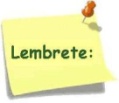 Hora de enviar fotos de atividades às professoras!Correção das atividades deMatemática